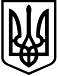 Міністерство освіти і науки УкраїниСЕРБИЧАНСЬКИЙ НВКс. СербичаниСокирянський  район Чернівецька  областьН А К А З07.09.2020                                                                                     №_____/оПро створення безпечного освітнього середовища в закладі освіти та попередження і протидії булінгу (цькуванню)На виконання Законів України «Про повну загальну середню освіту», «Про охорону дитинства», «Про внесення змін до деяких законодавчих актів України щодо протидії булінгу (цькуванню)», відповідно до листа Міністерства освіти і науки України від 14.08.2020 № 1/9-436 «Про створення безпечного освітнього середовища в закладі освіти та попередження і протидії булінгу (цькуванню)», листа Департаменту освіти і науки Чернівецької облдержадміністрації «Про створення безпечного освітнього середовища в закладі освіти та попередження і протидії булінгу (цькуванню)»Н А К А З У Ю:      1.Затвердити план заходів, спрямованих на запобігання та протидію булінгу (цькуванню) в закладі освіти (додаток).      2.Практичному психологу НВК Олійник В.В.:  2.1.Забезпечити виконання зазначеного плану заходів.  2.2.Організувати роботу  щодо протидії та запобіганню булінгу (цькуванню) у НВК, відповідно до порядку реагування на випадки булінгу (цькування).     3.Педагогу-організатору Олійник Т.В. здійснювати аналіз виконання заходів, спрямованих на запобігання та протидію булінгу (цькуванню) в закладі освіти  на апаратних нарадах.     4.Контроль за виконанням наказу залишаю за собою.В.о. директора  Сербичанського НВК                              Алла ЛАДАНЗ наказом ознайомлено:                          Оліник В.В.                                     Олійник Т.В.                                                                                            Додаток                                                                                                                           наказу Сербичанського НВК                                                                                                              від 07.09.2020 №_____/о                                                                                                                 ПЛАН ЗАХОДІВ щодо запобігання та протидії булінгупо Сербичанському НВКна 2020/2021 навчальний рікПрактичний психолог                                Олійник В.В.     60230, с.Сербичани,  вул. Лесі Українки,32  телефон 51-6-36                            № з/п Вид роботиЦільова аудиторіяСтроки виконанняВідповідальнийПервинна профілактика Первинна профілактика Первинна профілактика Первинна профілактика Первинна профілактика Забезпечення інформацією сайт НВК  щодо застосування норм Закону України «Про внесення змін до деяких законодавчих актів України щодо протидії булінгу (цькування)» від 18 грудня 2018 року за №2657 - VIII  учні, батьки, вчителі1 раз на семестр психолог педорганізаторОрганізація постійного чергування в місцях загального користування (їдальня, коридор, роздягальня,   подвір’я) і технічними приміщеннямиучні 1-9 класівПостійно  педорганізаторПеревірка приміщень, території закладу з метою виявлення місць, які потенційно можуть бути небезпечними та сприятливими для вчинення булінгу (цькування)учні1-9 класівпостійно завгоспТренінг для здобувачів освіти  8-9 класів «Як не стати учасником булінгу»учні 8-9 класіввересень психологТиждень протидії  поширення булінгу  серед учасників освітнього процесуучні  2- 9 класвересень психолог класні керівники2-9 класПроходження безкоштовного курсу «Недискримінаційний підхід у навчанні» на сайті EdEra, «Протидія та попередження булінгу в закладах освіти» (освітня платформа «PROMETHEUS»)вчителіПротягом рокукласні керівники 8-9 класівКруглий стіл для батьків «Поговоримо про булінг та кібербулінг»батьки учнів 1-9 класівВпродовж рокукласні керівники 1-9 класів,психологМіні – тренінг «Як навчити дітей безпечної поведінки в Інтернеті»учні 1 – 4 класівлютийвч. інформатики в початкових класахКруглий стіл для педколективу «Безпечна школа. Маски булінгу»вчителісіченьпсихологКонсультпункт «Скринька довіри»учні, вчителі, батькипротягом рокупсихологГодини відвертого спілкування за участю представників Національної поліції «Не допускай проявів булінгу над собою. Допоможи другу»учні, батьки, вчителілистопад  педорганізаторОзнайомлення учасників освітнього процесу з програмою «Вирішення конфлікту мирним шляхом. Базові навички медіації»вчителіпротягом року  психолог   Батьківські збори                       « Запобігання та протидія булінгу»батькижовтеньпсихологПроведення моніторингу безпечності та комфортності закладу освіти шляхом анкетуваннябатьки, вчителі, учніпротягом рокукласні керівники 1-9 класів,психологРозміщення та оновлення на інформаційних стендах закладів освіти, інформації, щодо запобігання та протидії булінгу (цькування)Батьки, учні, вчителіпротягом рокуПедорганізатор, психологГодини психолога, спрямовані на запобігання та протидію булінгуГодини психолога, спрямовані на запобігання та протидію булінгуГодини психолога, спрямовані на запобігання та протидію булінгуГодини психолога, спрямовані на запобігання та протидію булінгуГодини психолога, спрямовані на запобігання та протидію булінгу16Година спілкування «Агресія як прояв насильства»9 класвересеньпсихолог17Бесіда «Конфлікт та його наслідки»5-6 класивересеньпсихолог18Розвивальне заняття «Я та інші»2 -4 класижовтеньпсихолог19Година спілкування «Кібербулінг як проблема порушення прав людини»7-8 класи жовтеньпсихолог20Заняття з елементами тренінгу «Обери безпечний шлях»8-9 класилистопадпсихолог21Тренінг «Безпечний інтернет»8-9 класилистопадпсихолог22Розвивальне заняття «Як приборкати власних драконів»3-4 класивересеньпсихолог23Анкетування за методикою «Агресина поведінка» (за Є. Ільїним та П. Ковальовим)учні 5-9 класівсіченьпсихолог 24Анкета «Протидія булінгу» 5-9 класижовтеньпсихолог 25Тренінг для педагогів «Конфлікти – це норми життя?»вчителісіченьпсихолог.26Батьківський всеобуч «Агресивна поведінка підлітків. Що таке батьківський авторитет»батьки, вчителіберезеньпсихолог.Вторинна профілактикаВторинна профілактикаВторинна профілактикаВторинна профілактикаВторинна профілактика27Розгляд заяв про випадки булінгу Індивідуально за заявоюадміністрація НВК28Сеанси медіації (примирення)Конфліктуючі сторониза потребоюпсихолог29Створення  комісії щодо реагування на випадки домашнього насильства та булінгуАдміністраціядо10 вереснядиректор закладу освіти 